[ MUSA Council AGENDA ]Date: 10/30/23Time: 8 amLocation: MUSA Office AttendanceCall to Order	The meeting was called to order at  8:03am  PDTLand Acknowledgement  Amelia  acknowledged that UBC’s Vancouver Point Grey campus is situated on the traditional, ancestral, unceded territory of the hən̓q̓əmin̓əm̓-speaking xʷməθkʷəy̓əm (Musqueam) people. The MUSA Executive Committee would also like to acknowledge that everyone is located in many places, near and far, and acknowledge the traditional owners and caretakers of those lands.Amendments to the AgendaAdoption of the AgendaMOVED BY   Amelia Walker , SECONDED BY  Jeremy Solomon .“BE IT RESOLVED THAT the agenda be adopted as amended.”	Result: APPROVEDApproval of Previous Meeting MinutesMOVED BY  Emma Porter, SECONDED BY Indira Graham.“BE IT RESOLVED THAT the meeting minutes of  10/23/23   be adopted as distributed.”Result: APPROVEDAgenda ItemsContact Sheet JJ and Jeremy please fill out the contact sheet Already doneUpdate the board Add everyone's photo, name, pronounsJJ please submit your headshot, bio, pronouns to the Website Headshot documentAlready doneCharity Concert Social Media Should do another post, this week to promote, as we cannot get an interview till next weekMaybe? We do something like come with me to go to the AMS Food Bank? IdeasPost the poster this week, the interview next weekYear reps: Please encourage year to participate Revamp the Website Fit our Instagram theme!Rue work with Indira to make the website cohesive with the theme of the instagramTime set? October 30th, 3pmAdd people bio, name, pronouns, Most are there now Koerner's Night Good and Bads? Good turnout after the CW concertConflicted with the CW concertKaraoke ended pretty soon after cw people showed upRough guess of 60 people MUSA Group Costume We are going to be farm animals this yearAmelia: cow, Jeremy: sheep, Saya: duck, Phoebe: pig, JJ: dog, Mika: rabbit, Maryam: bunny, Rue: cat, Emma: deer9am meet in the music lobbyDecorating lounge for HalloweenWhen?Already decoratedMini Fridge RulesJeremy, wanna explain? Sign was put upRefrain from putting food in the fridge overnightEvery monday, Jermeny will empty the fridge and clean out any leftover foodHalloween Manhunt in Music Building Today Badges There: Jeremy, Emma, Indira, Phoebe, Rue, JJ, Maryam Emma and I will walk around ensure people are following rules Indira and Maryam: Will watch the jail, located in basementIn the corner near the entrance to the parkadeNo Caution Tape, But we have regular tape, Gonna have to work The rest play the game? Prep: Who can before the event:Put up the tape on 338, 339, and early music Emma Hide the Violin-> Amelia will after 7:30 Set up jail, tape up a hexa on the floor Indira and Maryam Anymore Prep? Meeting with Carabre Gender Neutral Bathroom is located on First Floor, Going to promote it betterNovember Plan: Free Breakfast Friday -> November 3rdSaya pick up the pastries 8:30amEmma and JJ  pick up coffee 8:30amAmelia pick up the table from office and set up 8:45amEveryone should sign up for a boothing time Will send that out todayAlexander Technique WorkshopNovember 10, 20231pm, room? Emma book the room (113 or Barnett hopefully)Booked 113, will confirm and send outPost go out last week of October, NEXT WEEK ON 31stOriginal person had to cancel the workshop. Will talk to Kathryn in the office about potentially hosting the workshop insteadAmelia will reach out to Kathryn todayMovie NightAMS BuildingNothing on that yet Will follow up to IanTalked to Ian, Wednesday, He said he’s going to see if we can use the Hatch Gallery Not confirmed thoDate?Friday, November 17th8pmStudio Ghibli theme again?When should we send out Movie surveyAttached to Social Media Post WHEN?Post to go out next weekEven if we don’t have a room, post it MUSA team make some decorationsAmelia to make decorations Thursday, November 16th, 12pm-4pmRefreshments for the eventPizzaRue order the pizza on November 13thPopBring your own drinksMUSA make hot chocolateAmelia purchasing before the eventMUSA Retreat Budget?$250 What do we wanna do and when Sometime in the end of NovemberEmma will send a when2meet for some weekends VSO, potluck at someone’s house, other optionsDecember eventsChristmas/ Hanukkah Do we have any Hanukkah decorations  Could we purchase some? MUSA to invest in decorations, consult SayaFree Breakfast Friday December 1stAnything else Christmas EventDecember 4thLounge party, holiday karaokeWhat else? Housekeeping If you missing things from people and can’t complete your part of task, remind them We are a part of team and people do forget things it is natural, but don’t delay your half of a project because someone forgot something MUSA Audience Policy Three unexcused absences, then you are kicked outAction ItemsRue and Indira: meet at 3pm today to discuss the website revamp and work on it togetherEmma: put tape on the doors of rooms for the manhuntAmelia: hide the little violin before the manhuntEmma and JJ: pick up the coffee at 8:30amSaya: pick up the pastries at 8:30amAmelia: set up the table at 8:45amEverybody: fill out the when2meet for FBF and retreatSaya: look into Hanukkah decorationsAdjournment“BE IT RESOLVED THAT there being no further business the meeting be adjourned at  8:43am .”___________________________Amelia Walker PresidentUBC Music Undergraduate Students’ AssociationRespectfully submitted by 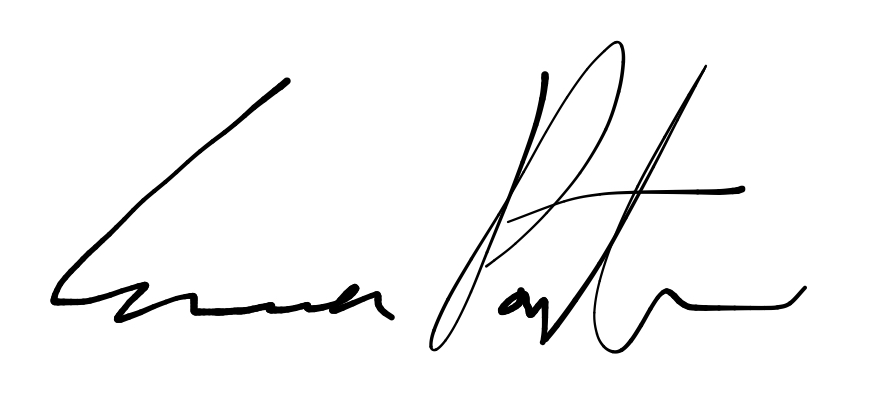 Emma PorterVice President of AdministrationUBC Music Undergraduate Students’ AssociationNamePositionAttendanceAmelia WalkerPresidentPSayako LeznoffVP FinanceLEmma PorterVP AdminPIndira GrahamVP InternalPRue BeerVP ExternalLPhoebe ChengAMS RepresentativePMika Colonia4th Year RepresentativeLMaryam Khamis3rd Year RepresentativeP2nd Year RepresentativeJJ Logan1st Year RepresentativePJeremy Soloman4th Floor Lounge ManagerP